Fragen  EDV: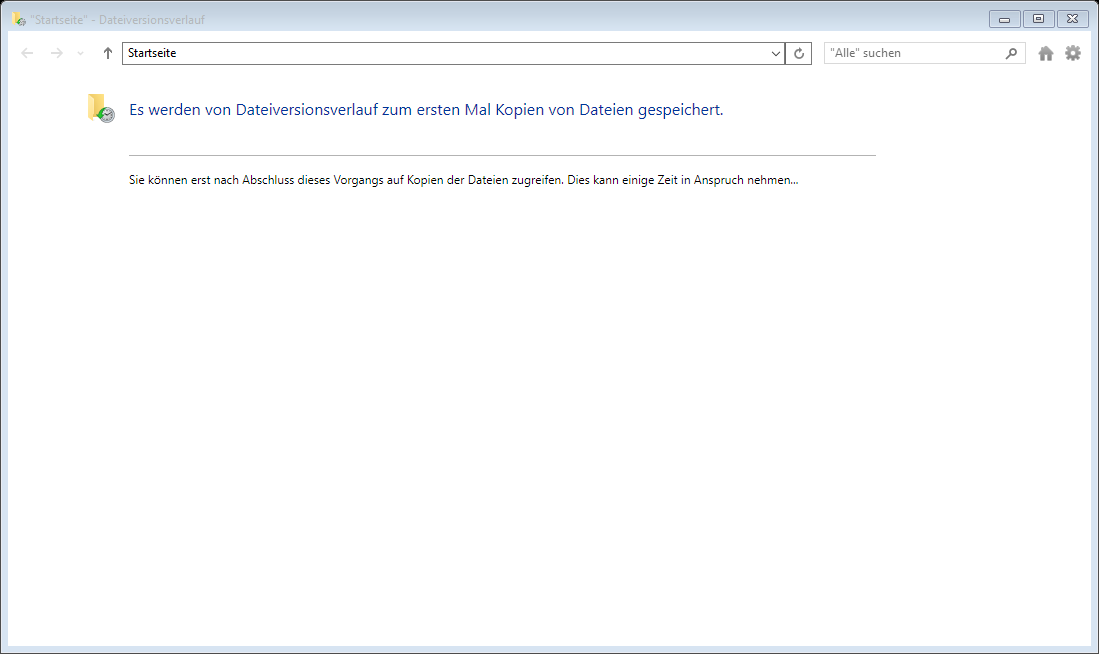 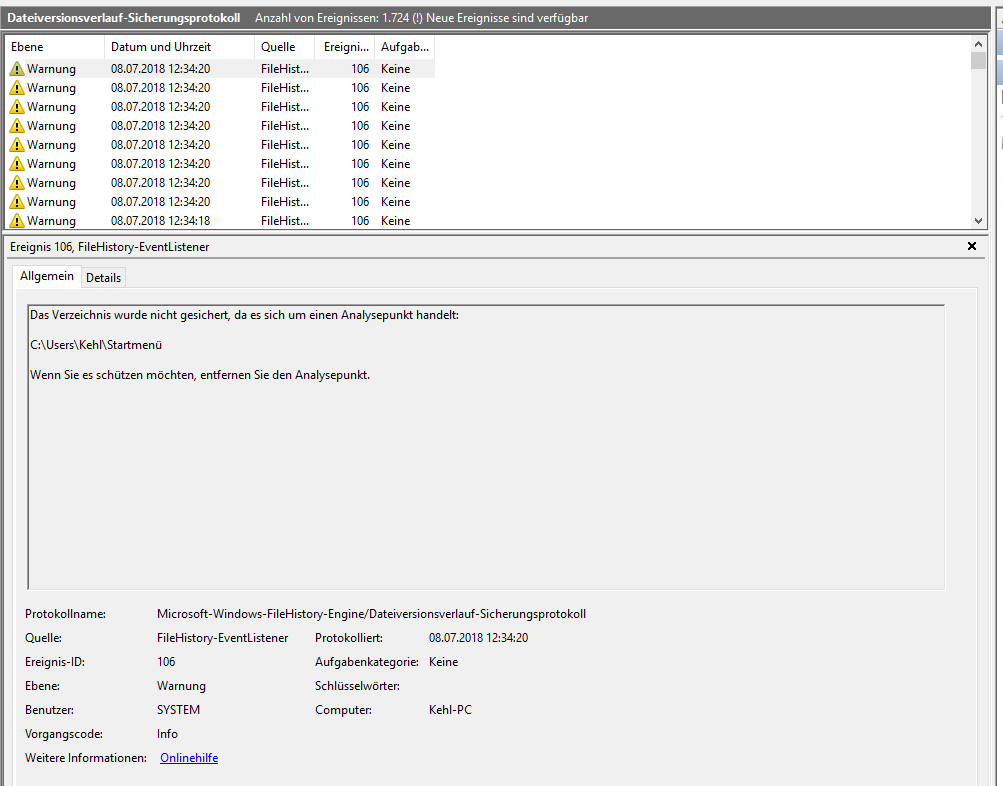 Protokollname: Microsoft-Windows-FileHistory-Engine/BackupLogQuelle:        Microsoft-Windows-FileHistory-EventListenerDatum:         08.07.2018 12:41:30Ereignis-ID:   106Aufgabenkategorie:KeineEbene:         WarnungSchlüsselwörter:Benutzer:      SYSTEMComputer:      Kehl-PCBeschreibung:Das Verzeichnis wurde nicht gesichert, da es sich um einen Analysepunkt handelt:

C:\Users\Kehl\Vorlagen

Wenn Sie es schützen möchten, entfernen Sie den Analysepunkt.Ereignis-XML:<Event xmlns="http://schemas.microsoft.com/win/2004/08/events/event">  <System>    <Provider Name="Microsoft-Windows-FileHistory-EventListener" Guid="{B447B4DF-7780-11E0-ADA3-18A90531A85A}" />    <EventID>106</EventID>    <Version>0</Version>    <Level>3</Level>    <Task>0</Task>    <Opcode>0</Opcode>    <Keywords>0x2000000000000000</Keywords>    <TimeCreated SystemTime="2018-07-08T10:41:30.794698800Z" />    <EventRecordID>3347</EventRecordID>    <Correlation />    <Execution ProcessID="9292" ThreadID="20156" />    <Channel>Microsoft-Windows-FileHistory-Engine/BackupLog</Channel>    <Computer>Kehl-PC</Computer>    <Security UserID="S-1-5-18" />  </System>  <EventData>    <Data Name="Path">C:\Users\Kehl\Vorlagen</Data>  </EventData>